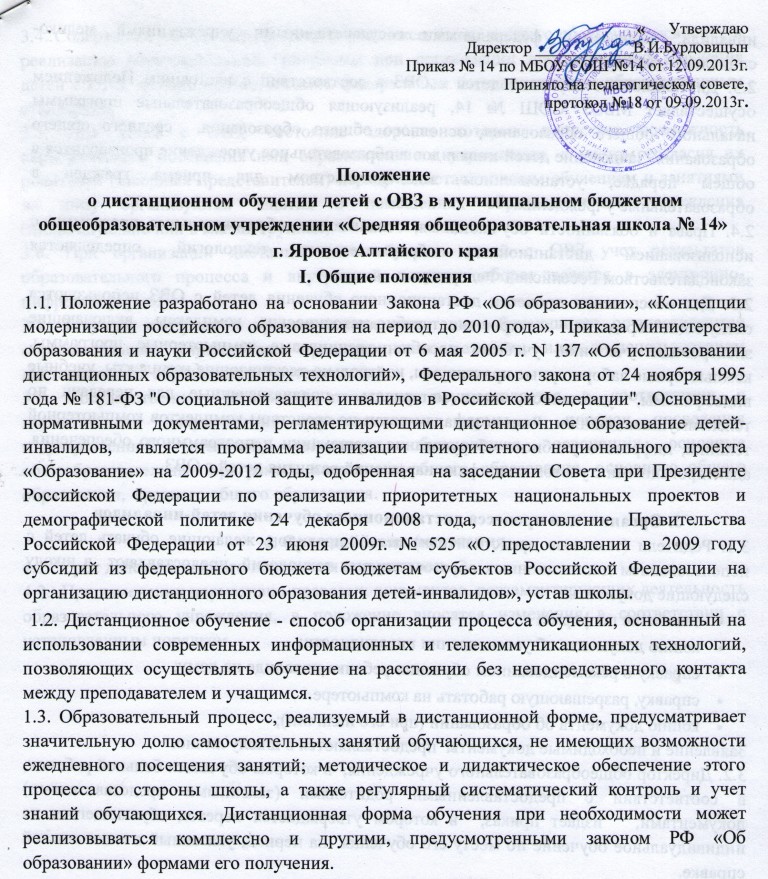 2.      Цели и средства ДО 2.1 Целью дистанционного обучения является предоставление детям-инвалидам возможности получения образования по индивидуальной программе на дому, повышение качества образования обучающихся в соответствии с их интересами,  способностями и потребностями; 2.2 Дистанционное обучение осуществляется на принципе добровольного участия детей с ОВЗ на основании заявления родителей (законных представителей) при наличии рекомендаций, содержащихся в индивидуальной программе реабилитации ребенка-инвалида, выдаваемой федеральными государственными учреждениями медико-социальной экспертизы.2.3. Дистанционное обучение детей с ОВЗ в соответствии с настоящим Положением осуществляет МБОУ СОШ № 14, реализующая общеобразовательные программы начального общего образования, основного общего образования,  среднего общего образования. Зачисление детей-инвалидов в образовательное учреждение производится в общем порядке, установленном законодательством для приема граждан в образовательные учреждения.2.4. Права и обязанности обучающихся, осваивающих образовательные программы с использованием дистанционных образовательных технологий, определяются законодательством Российской Федерации.2.5. Для обеспечения процесса дистанционного обучения детей с ОВЗ используются следующие средства: электронные учебно-методические комплексы, включающие электронные учебники, учебные пособия, тренинговые компьютерные программы, компьютерные лабораторные практикумы, контрольно-тестирующие комплекты, учебные видеофильмы, аудиозаписи, иные материалы,  предназначенные для передачи по телекоммуникационным и иным каналам связи по средством комплектов компьютерной техники, цифрового учебного оборудования, оргтехники и программного обеспечения, адаптированными с учетом специфики нарушений развития детей с ОВЗ.3. Организация процесса дистанционного обучения детей-инвалидов3.1. Родители (законные представители) детей-инвалидов, желающие обучать детей с использованием дистанционных образовательных технологий, предоставляют  в школу следующие документы:заявление по форме;копию документа об установлении инвалидности;справку о рекомендованном обучении ребенка-инвалида на дому;справку, разрешающую работать на компьютере.копию документа об образовании (при его наличии);Заявление и необходимые документы  предоставляются в школу лично. 3.2. Директор общеобразовательного учреждения,  в котором обучается больной ребенок, в соответствии с предоставленными родителями (законными представителями) документами,   издает приказ,  в котором утверждается перевод обучающегося на индивидуальное обучение по месту его обучения  на период, указанный в медицинской справке.3.3. Формы обучения и объем учебной нагрузки обучающихся могут варьироваться в зависимости от особенностей психофизического развития, индивидуальных возможностей и состояния здоровья детей с ОВЗ. При наличии соответствующих рекомендаций специалистов количество часов по классам может быть увеличено в пределах максимально допустимой учебной нагрузки, предусмотренной санитарно-гигиеническими требованиями. Индивидуальный учебный план согласовывается с родителями (законными представителями) ребенка.3.4. Содержание учебно-методического комплекса, позволяющего обеспечить освоение и реализацию образовательной программы при организации дистанционного обучения детей с ОВЗ, должно соответствовать федеральным государственным образовательным  стандартам.3.5. Для детей с ОВЗ, состояние здоровья которых допускает возможность периодического посещения ими образовательного учреждения, с учетом согласия их родителей (законных представителей) наряду с дистанционным обучением и занятиями на дому организуются занятия в помещениях образовательного учреждения (индивидуально или в малых группах).3.6. При организации дистанционного обучения детей с ОВЗ учет результатов образовательного процесса и внутренний документооборот ведется в электронно-цифровой форме.3.7. Текущий контроль и промежуточная аттестация обучающихся осуществляются образовательным учреждением традиционными методами или с использованием дистанционных образовательных технологий.3.8. Государственная (итоговая) аттестация осуществляется в соответствии с нормативными документами, определяющими формы и порядок проведения государственной (итоговой) аттестации обучающихся, освоивших основные общеобразовательные программы начального общего образования, основного общего образования,  среднего общего образования.4. Срок действия положения4.1.  Срок действия данного положения неограничен.4.2.  При изменении нормативно-правовых документов, регламентирующих деятельность образовательного учреждения, в положение вносятся изменения в соответствии с установленным порядком.